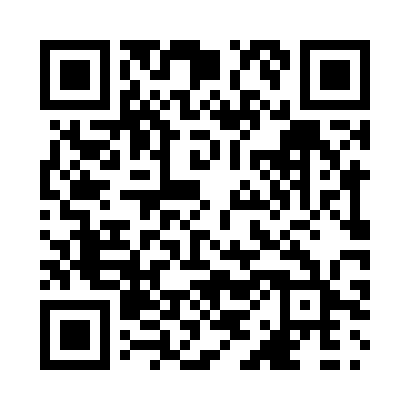 Prayer times for Ullin, Alberta, CanadaWed 1 May 2024 - Fri 31 May 2024High Latitude Method: Angle Based RulePrayer Calculation Method: Islamic Society of North AmericaAsar Calculation Method: HanafiPrayer times provided by https://www.salahtimes.comDateDayFajrSunriseDhuhrAsrMaghribIsha1Wed4:076:081:376:469:0711:092Thu4:036:061:376:479:0911:123Fri4:006:041:376:489:1111:154Sat3:576:021:376:499:1211:185Sun3:546:001:376:509:1411:216Mon3:515:581:376:519:1611:247Tue3:485:571:376:529:1711:278Wed3:465:551:376:539:1911:289Thu3:455:531:366:549:2111:2910Fri3:445:511:366:559:2211:3011Sat3:435:501:366:569:2411:3012Sun3:425:481:366:579:2611:3113Mon3:425:471:366:589:2711:3214Tue3:415:451:366:589:2911:3315Wed3:405:431:366:599:3011:3416Thu3:395:421:367:009:3211:3417Fri3:395:401:377:019:3311:3518Sat3:385:391:377:029:3511:3619Sun3:375:381:377:039:3611:3720Mon3:375:361:377:049:3811:3721Tue3:365:351:377:059:3911:3822Wed3:355:341:377:059:4111:3923Thu3:355:321:377:069:4211:4024Fri3:345:311:377:079:4311:4025Sat3:345:301:377:089:4511:4126Sun3:335:291:377:099:4611:4227Mon3:335:281:377:099:4711:4228Tue3:325:271:377:109:4911:4329Wed3:325:261:387:119:5011:4430Thu3:325:251:387:129:5111:4431Fri3:315:241:387:129:5211:45